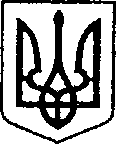                                                             УКРАЇНА                          	ЧЕРНІГІВСЬКА ОБЛАСТЬ	ПРОЕКТ     Н І Ж И Н С Ь К А    М І С Ь К А    Р А Д А   38 сесія VIII скликання                                    Р І Ш Е Н Н Я	від 11 червня 2024 р.     	         м. Ніжин	                            № 74-38/2024          Відповідно до статей 25, 26, 42, 59, 73 Закону України “Про місцеве самоврядування в Україні”, Земельного кодексу України, Закону України «Про землеустрій», Податкового кодексу України, ч.1 ст.8 Закону України “Про оренду землі”, рішення Ніжинської міської ради шостого скликання від 08 липня 2015 року № 6-69/2015 “Про затвердження місцевих податків”                (із змінами), Регламенту Ніжинської міської ради Чернігівської області, затвердженого рішенням Ніжинської міської ради Чернігівської області VIII скликання від 27 листопада 2020 року № 3-2/2020 (зі змінами), керуючись рішенням  Ніжинської міської ради «Про затвердження Порядку оформлення земельної ділянки для будівництва окремого вхідного вузла на першому поверсі житлового багатоквартирного будинку» № 28-72/2020 від 29 квітня  2020р., враховуючи п.2 рішення Ніжинської міської ради № 98-36/2024 від 08.02.2024 року, службові записки Управління комунального майна та земельних відносин Ніжинської міської ради № 74 від 30.01.2023р.; № 404 від 30.04.2024р.;  № 427 від 08.05.2025р.; № 447 від 13.05.2024р.; № 301 від 26.03.2024р.; № 475 від 20.05.2024р.; № 511 від 03.06.2024р., № 529 від 04.06.2024р.; № 531 від 04.06.2024р.;   лист заступника міського голови  з питань діяльності виконавчих органів ради Смаги С.С. від 31.05.2024р.                       № 01.1-12/894; лист заступника міського голови з питань діяльності виконавчих органів ради Вовченка Ф.І. від 05.06.2024р. № 01.1-12/913, розглянувши клопотання фізичних та юридичних осіб, міська рада вирішила:     1. Надати дозвіл Управлінню комунального майна та земельних відносин  Ніжинської міської ради на виготовлення технічної документації із землеустрою щодо встановлення меж частини земельної ділянки, на яку поширюється право сервітуту на право проїзду на транспортному засобі по наявному шляху за адресою: Чернігівська обл., м. Ніжин,  вул. Об’їжджа,  кадастровий  номер 7410400000:04:022:0165, для будівництва та обслуговування будівель торгівлі,  площею 0,0070 га, площею 0,0058 га та площею 0,0031 га  із загальної площі земельної ділянки 0,0825 га.   2. Надати дозвіл Управлінню комунального майна та земельних відносин Ніжинської міської ради на виготовлення проекту землеустрою щодо відведення земельної ділянки орієнтовною площею 0,0600 га, за адресою: Чернігівська обл., Ніжинський район, с. Кунашівка, вул. Горького, 1, для будівництва та обслуговування будівель закладів охорони здоров’я та соціальної допомоги. На земельній ділянці  розташований громадський будинок з господарськими (допоміжними) будівлями та спорудами «Фельдшерсько-акушерський пункт», який відповідно до інформації з Державного реєстру речових прав від 17.05.2024р., номер відомостей про речове право: 50390804 належить Ніжинській міській рад Чернігівської області.           3. Затвердити технічну документацію із землеустрою щодо встановлення (відновлення) меж земельної ділянки в натурі (на місцевості), площею 8,6292 га,  за адресою: Чернігівська обл., м. Ніжин,  вул. Прилуцька, кадастровий номер: 7410400000:06:011:0015, для будівництва та обслуговування багатоквартирного житлового будинку, та здійснити реєстрацію земельної ділянки за Ніжинською міською радою відповідно до Закону України «Про державну реєстрацію речових прав на нерухоме майно та їх обтяжень».            Обмеження у використанні земельної ділянки площею 0,6241 га встановлені у формі санітарно-захисної зони навколо об’єкта. 			                               Обмеження у використанні земельної ділянки площею 0,3894 га встановлені у формі санітарно-захисної зони навколо об’єкта. Обмеження у використанні земельної ділянки площею 0,8612 га встановлені у формі санітарно-захисної зони навколо об’єкта.  Обмеження у використанні земельної ділянки площею 0,0580 га встановлені у формі охоронної зони навколо (уздовж) об’єкта енергетичної системи.Обмеження у використанні земельної ділянки площею 0,0909 га встановлені у формі охоронної зони навколо (уздовж) об’єкта енергетичної системи.Обмеження у використанні земельної ділянки площею 0,0322 га встановлені у формі охоронної зони навколо (уздовж) об’єкта енергетичної системи.Обмеження у використанні земельної ділянки площею 0,0563 га встановлені у формі охоронної зони навколо (уздовж) об’єкта енергетичної системи.Обмеження у використанні земельної ділянки площею 0,0648 га встановлені у формі охоронної зони навколо (уздовж) об’єкта енергетичної системи.Обмеження у використанні земельної ділянки площею 0,0338 га встановлені у формі охоронної зони навколо (уздовж) об’єкта енергетичної системи.Обмеження у використанні земельної ділянки площею 0,0081 га встановлені у формі охоронної зони навколо (уздовж) об’єкта енергетичної системи.Обмеження у використанні земельної ділянки площею 0,0072 га встановлені у формі охоронної зони навколо (уздовж) об’єкта енергетичної системи.Обмеження у використанні земельної ділянки площею 0,0447 га встановлені у формі охоронної зони навколо (уздовж) об’єкта транспорту.Обмеження у використанні земельної ділянки площею 0,3038 га встановлені у формі охоронної зони навколо (уздовж) об’єкта транспорту. Обмеження у використанні земельної ділянки площею 0,0789 га встановлені у формі охоронної зони навколо (уздовж) об’єкта енергетичної системи.Обмеження у використанні земельної ділянки площею 0,0904 га встановлені у формі охоронної зони навколо (уздовж) об’єкта енергетичної системи.Обмеження у використанні земельної ділянки площею 0,0290 га встановлені у формі охоронної зони навколо (уздовж) об’єкта енергетичної системи.Обмеження у використанні земельної ділянки площею 0,0228 га встановлені у формі охоронної зони навколо (уздовж) об’єкта енергетичної системи.Обмеження у використанні земельної ділянки площею 0,0353 га встановлені у формі охоронної зони навколо (уздовж) об’єкта енергетичної системи.Обмеження у використанні земельної ділянки площею 0,0089 га встановлені у формі охоронної зони навколо (уздовж) об’єкта енергетичної системи.           3.1.  На підставі пункту «в» ст. 141 Земельного кодексу України припинити Державному комунальному підприємству «Житлово-експлуатаційна контора «Південна» право постійного користування  земельною ділянкою, площею 8,6292 га, за адресою:  Чернігівська обл.,                  м. Ніжин, вул. Прилуцька, кадастровий номер: 7410400000:06:011:0015,  для будівництва та обслуговування багатоквартирного житлового будинку.  Державний акт на право постійного користування землею від 16.11.2001р.                II-ЧН № 002529.    Пункт 4 про надання дозволу Управлінню комунального майна та земельних відносин  Ніжинської міської ради на виготовлення технічної документації із землеустрою щодо інвентаризації земель земельної  ділянки  Ніжинської  міської  ради орієнтовною площею 0,3300 га, за адресою:  Чернігівська обл., м. Ніжин, вул. Прощенка Станіслава, 13Б, для будівництва та обслуговування багатоквартирного житлового будинку знято з порядку денного відповідно до ч. 2 ст. 29 Регламенту Ніжинської міської ради Чернігівської області VIII скликання до моменту надання заявником протоколу зборів щодо згоди співвласників багатоквартирного будинку, який розташований на земельній ділянці за адресою: Чернігівська обл.,  м. Ніжин, вул. Прощенка Станіслава, 13Б на формування земельної ділянки.	5.  Затвердити проект землеустрою щодо відведення земельної ділянки та надати у постійне користування  комунальному підприємству «Виробниче управління комунального господарства»  земельну ділянку площею 1,0000 га, яка знаходиться за адресою: Чернігівська область, Ніжинський район, Ніжинської ТГ, кадастровий номер 7423383200:12:003:0027, для розміщення та експлуатації основних, підсобних і допоміжних будівель та споруд підприємствами, що пов’язані з користуванням надрами.          Обмеження у використанні земельної ділянки площею 1,0000 га встановлені у формі охоронної зони навколо промислового об’єкта.5.1. Комунальному підприємству «Виробниче управління комунального господарства» зареєструвати право постійного користування земельною ділянкою відповідно до Закону України «Про державну реєстрацію речових прав на нерухоме майно та їх обтяжень».            6.  Зареєструвати за Ніжинською міською радою Чернігівської області земельну ділянку комунальної власності площею 8,5820 га, за адресою: Чернігівська обл., м. Ніжин, вул. Носівський шлях, 33,  кадастровий номер 7410400000:03:022:0007,  для розміщення та експлуатації основних, підсобних і допоміжних  будівель та споруд підприємств переробної, машинобудівної та іншої промисловості відповідно до Закону України «Про державну реєстрацію речових прав на нерухоме майно та їх обтяжень». 						  7.  Зареєструвати за Ніжинською міською радою Чернігівської області земельну ділянку комунальної власності площею 0,2628 га, за адресою: Чернігівська обл., м. Ніжин, вул. Захисників України, 2,  кадастровий номер 7410400000:04:024:0050,  для розміщення та експлуатації основних, підсобних і допоміжних  будівель та споруд підприємств переробної, машинобудівної та іншої промисловості відповідно до Закону України «Про державну реєстрацію речових прав на нерухоме майно та їх обтяжень».						   8. Погодити технічну документацію із землеустрою щодо поділу земельної ділянки Ніжинської міської ради, загальною площею 0,0264 га, за адресою: Чернігівська обл., м. Ніжин, вул. Космонавтів, 43Г, кадастровий номер 7410400000:01:026:0018, для будівництва та обслуговування будівель торгівлі, на дві окремі земельні ділянки:			 -  земельна ділянка площею 0,0245 га, за адресою: вул. Космонавтів, 43Г, м. Ніжин, кадастровий номер 7410400000:01:026:0097, для будівництва та обслуговування будівель торгівлі;            - земельна ділянка площею 0,0019  га, за адресою: вул. Космонавтів, 43Г, м. Ніжин, кадастровий номер 7410400000:01:026:0098, для будівництва та обслуговування будівель торгівлі.               8.1. Здійснити реєстрацію земельних ділянок відповідно до Закону України «Про державну реєстрацію речових прав на нерухоме майно та їх обтяжень». 	  9. Погодити технічну документацію із землеустрою щодо поділу земельної ділянки площею 7,6479 га, за адресою: Чернігівська обл., Ніжинський р-н, Ніжинська ТГ, кадастровий номер 7423385900:11:001:0048,  із цільовим призначенням: земельні ділянки запасу (земельні ділянки, які не надані у власність або користування громадянами чи юридичними особами) на дві окремі земельні ділянки: - земельна ділянка площею 2,2000 га, за адресою: Чернігівська обл., Ніжинський р-н, Ніжинська ТГ, кадастровий номер 7423385900:11:001:0054, із цільовим призначенням: земельні ділянки запасу (земельні ділянки, які не надані у власність або користування громадянами чи юридичними особами);- земельна ділянка площею 5,4479 га, за адресою: Чернігівська обл., Ніжинський р-н, Ніжинська ТГ, кадастровий номер 7423385900:11:001:0053, із цільовим призначенням: земельні ділянки запасу (земельні ділянки, які не надані у власність або користування громадянами чи юридичними особами).            9.1. Здійснити реєстрацію земельних ділянок відповідно до Закону України «Про державну реєстрацію речових прав на нерухоме майно та їх обтяжень». 	           10. Внести зміни в п. 9 рішення Ніжинської міської ради від 04 квітня 2024 р. № 50-37/2024 «Про затвердження проекту землеустрою, погодження технічної документації із землеустрою щодо об’єднання  земельних ділянок, надання дозволу на виготовлення технічної документації, проекту землеустрою, про реєстрацію земельної ділянки, надання згоди на заключення договору суперфіцію» в частині зміни площі та цільового призначення земельної ділянки та викласти п. 9 в наступній редакції: «9. Надати дозвіл Управлінню комунального майна та земельних відносин  Ніжинської міської ради на виготовлення проекту землеустрою щодо відведення земельної ділянки орієнтовною площею 0,5726 га, за адресою: Чернігівська обл., м. Ніжин, вул. Прилуцька, для будівництва та обслуговування багатоквартирного житлового будинку».             11.  Припинити договір суперфіцію від 29.06.2023 року, укладений між Ніжинською міською радою та фізичною особою Мамедовою Людмилою Володимирівною на підставі п.10 рішення Ніжинської міської ради                               № 99-31/2023 від 20 червня 2023р.  та зареєстрованого в Державному реєстрі  речових прав за номером: 50892643, для  будівництва  окремого вхідного вузла на першому поверсі до квартири № 24 по  вул. Шевченка, 92А  в                          м. Ніжині, на земельній ділянці площею 0,0007 га, кадастровий номер: 7410400000:04:022:0317, для будівництва і обслуговування багатоквартирного житлового будинку у зв’язку з закінченням терміну його дії, введенням в експлуатацію та реєстрацією права власності  вхідного вузла.           11.1.  Надати у користування на умовах оренди строком на 10 (десять) років фізичній особі Мамедовій Людмилі Володимирівні земельну ділянку площею 0,0007 га, кадастровий номер 7410400000:04:022:0317, для будівництва і обслуговування багатоквартирного житлового будинку,  з метою  розміщення  окремого вхідного вузла на першому поверсі до нежитлового приміщення  № 24 за адресою: Чернігівська обл., м.Ніжин, вул. Шевченка, 92А, що належить їй на праві власності відповідно до договору купівлі-продажу квартири від 09.04.2004р. №774.           11.2.  Встановити орендну плату за земельну ділянку площею 0,0007 га, кадастровий номер 7410400000:04:022:0317, для будівництва і обслуговування багатоквартирного житлового будинку, з метою розміщення  окремого вхідного вузла на першому поверсі до нежитлового приміщення № 24 за адресою: Чернігівська обл., м. Ніжин, вул. Шевченка, 92А, на рівні трьох відсотків від нормативної грошової оцінки земельної ділянки за один рік.         11.3. Фізичній особі Мамедовій Людмилі Володимирівні заключити договір оренди земельної ділянки площею 0,0007 га, кадастровий номер 7410400000:04:022:0317, для розміщення окремого вхідного вузла на першому поверсі до нежитлового приміщення № 24 за адресою: Чернігівська обл.,                   м. Ніжин, вул. Шевченка, 92А.         11.4. Фізичній особі Мамедовій Людмилі Володимирівні зареєструвати договір оренди земельної ділянки площею 0,0007 га, кадастровий номер 7410400000:04:022:0317, для розміщення окремого вхідного вузла на першому поверсі до нежитлового приміщення № 24 за адресою: Чернігівська обл.,                 м. Ніжин, вул. Шевченка, 92А  відповідно до Закону України «Про державну реєстрацію речових прав на нерухоме майно та їх обтяжень».          12. Погодити технічну документацію із землеустрою щодо встановлення меж частини земельної ділянки, на яку поширюється право сервітуту площами 0,0700 га та 0,0236 га із загальної площі земельної ділянки 0,3151га за адресою: м. Ніжин, вул. Богуна, 47-а кадастровий номер 7410400000:03:010:0084 для будівництва і обслуговування багатоквартирного житлового будинку, яка 23.07.2021 року зареєстрована в Державному реєстрі речових прав на нерухоме майно за Ніжинською міською радою.           12.1. Встановити постійний, безоплатний земельний сервітут на частину земельної ділянки площею 0,0236 га на право проїзду на транспортному засобі по наявному шляху та площею 0,0700 га - інші земельні сервітути.            12.2. Заключити договір про встановлення земельного сервітуту з Управлінням комунального майна та земельних відносин Ніжинської міської ради та провести державну реєстрацію відповідно до Закону України «Про державну реєстрацію речових прав на нерухоме майно та їх обтяжень». 	 Пункт 13 про надання дозволу Управлінню комунального майна та земельних відносин Ніжинської міської ради на виготовлення проекту землеустрою щодо відведення земельної ділянки орієнтовною площею  0,0200 га, за адресою: Чернігівська обл., м. Ніжин, вул. Прощенка Станіслава, для будівництва та обслуговування будівель торгівлі знято з порядку денного відповідно до ч. 2 ст. 29 Регламенту Ніжинської міської ради Чернігівської області VIII скликання.14. Надати дозвіл Управлінню комунального майна та земельних відносин  Ніжинської міської ради на виготовлення проекту землеустрою щодо відведення земельної ділянки орієнтовною площею 0,2500 га,                         за адресою: Чернігівська обл., м. Ніжин, вул. Шевченка, для розміщення та експлуатації будівель і споруд додаткових транспортних послуг та допоміжних операцій.15. Надати дозвіл Управлінню комунального майна та земельних відносин  Ніжинської міської ради на виготовлення проекту землеустрою щодо відведення земельної ділянки, цільове призначення якої змінюється з «03.15 для будівництва та обслуговування інших будівель громадської забудови» на «11.02 для розміщення та експлуатації основних, підсобних і допоміжних будівель та споруд підприємств переробної, машинобудівної та іншої промисловості», площею 16,7100 га, за адресою: Чернігівська обл.,              м. Ніжин, вул. Космонавтів, кадастровий номер 7410400000:01:027:0002. 16.  Начальнику Управління комунального майна та земельних відносин  Онокало І.А.  забезпечити  оприлюднення даного рішення на офіційному сайті Ніжинської міської ради протягом п’яти робочих днів з дня його прийняття.            17. Організацію виконання даного рішення покласти на першого заступника міського голови з питань діяльності виконавчих органів ради Вовченка Ф.І. та  Управління комунального майна та земельних відносин Ніжинської міської ради (Онокало І.А.).           18.  Контроль за виконанням даного рішення покласти на постійну комісію міської ради з питань регулювання земельних відносин, архітектури, будівництва та охорони навколишнього середовища (голова комісії                            Глотко В.В.).          Міський голова            		                               Олександр  КОДОЛАВізують:                                                                                                                         секретар міської ради                                                            Юрій  ХОМЕНКОперший заступник міського голови                                  	                                                           з питань діяльності виконавчих                                                                                  органів ради                                                                             Федір  ВОВЧЕНКОначальник Управління комунального майна						                    та земельних відносин                                                            Ірина  ОНОКАЛОт.в.о начальника відділу містобудування                                                                                              та архітектури виконавчого комітету                                                                 Ніжинської міської ради, головного				                  архітектора м. Ніжина                                                         Ірина КОШЕЛІВСЬКА начальник управління культури і туризму				            	  Ніжинської міської  ради                                                        Тетяна  БАССАКначальник відділу юридично -                                                                                кадрового забезпечення					        В’ячеслав  ЛЕГАпостійна комісія міської ради з питань 		                        регулювання земельних відносин,  		                          архітектури, будівництва та охорони                                   		                 навколишнього середовища                                                    Вячеслав ГЛОТКОпостійна комісія міської ради з питань                        				    регламенту, законності, охорони прав                                                            	                      і свобод громадян, запобігання корупції,                            			             адміністративно-територіального устрою,                                       		                депутатської діяльності та етики                                             Валерій САЛОГУБголовний спеціаліст – юрист відділу		                                     бухгалтерського обліку, звітності 			                    	                                         та правового забезпечення Управління			                              комунального майна та земельних 	                    	 	                                                відносин Ніжинської міської ради                                          Сергій  САВЧЕНКОПро надання дозволу на виготовлення технічної документації та проекту землеустрою, затвердження, погодження  технічної документації, затвердження проекту землеустрою, припинення права постійного користування, надання у постійне користування земельних ділянок, реєстрація земельних ділянок,  припинення договору суперфіцію, надання земельної ділянки в користування на умовах оренди, внесення зміни в рішення міської ради